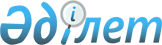 О признании утратившим силу постановления Правительства Республики Казахстан от 6 октября 1998 года N 1010Постановление Правительства Республики Казахстан от 1 октября 2007 года N 870



      В целях совершенствования системы государственного управления Республики Казахстан Правительство Республики Казахстан 

ПОСТАНОВЛЯЕТ

:




      1. Признать утратившим силу 
 постановление 
 Правительства Республики Казахстан от 6 октября 1998 года N 1010 "О нормативах численности руководящих и других работников государственных органов".




      2. Настоящее постановление вводится в действие со дня подписания.

      

Премьер-Министр




    Республики Казахстан


					© 2012. РГП на ПХВ «Институт законодательства и правовой информации Республики Казахстан» Министерства юстиции Республики Казахстан
				